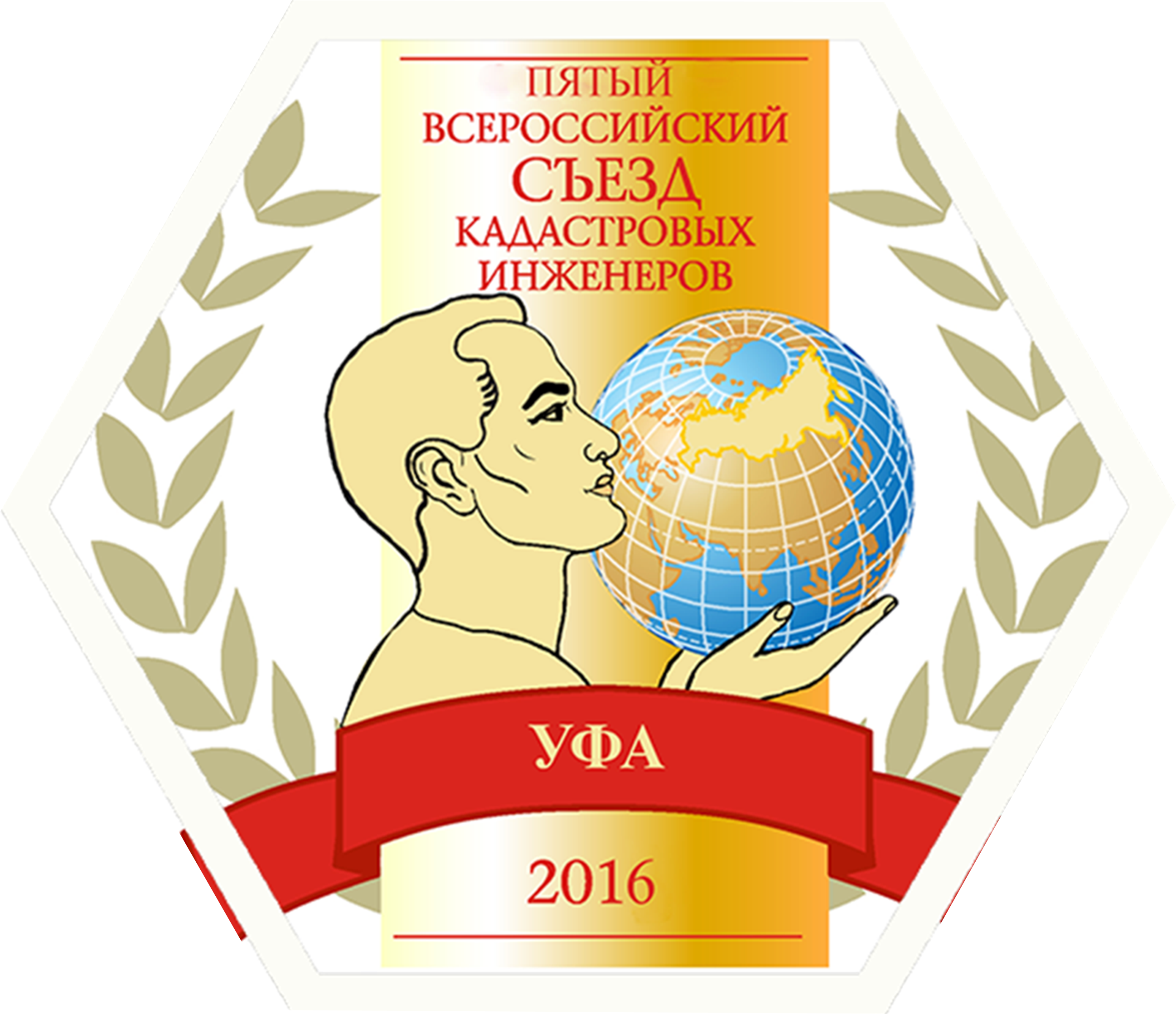 Заявка на участие в Пятом Всероссийском съезде кадастровых инженеров (г. Уфа)Дата завершения приема заявок на участие: 20 сентября 2016  г.Заявку направлять по адресу  info@roscadastre.ru с пометкой «заявка на съезд»Подтверждение регистрации и счет будет выслан на вашу электронную почтуТРАНСФЕРЗаказывается самостоятельно http://vse-taxi.com/taxi-ufa.aspxТакси Лидер (347)279-99-99, Максим +7 (347) 298-33-37, ГОСТакси 8 (347) 222-83-83, ТРАНСФЕР УФА +7 (347) 2-660-660, Такси Санта Уфа 8(347)239-99-99, Мелеуз-Уфа-Мелеуз +7 (927) 927-43-61и др.ПРОЖИВАНИЕВнимание! Бронирование гостиниц осуществляется самостоятельноДля бронирования по льготному тарифу при регистрации в отеле  необходимо сообщить – «Кадастровые инженеры» или «съезд».Льготные тарифы на проживание действуют до 20.09.2016 г.№ п/пНаименованиеДанные участника съездаДанные участника съездаДанные участника съездаДанные участника съездаОрганизация-плательщик (ИП): ФИО и должность руководителя:          Основание:Индекс, город, адрес:Телефон, факс, электронная почта:ИНН/ КПП:ОГРН/ БИК:р/счет:кор/счет:Наименование банка:10.Является ли вы членом СРО, входящей в Ассоциацию «Национальная палата кадастровых инженеров» ( ki-rf.ru):  члены СРО (входящие в Ассоциацию «Национальная палата кадастровых инженеров»), наименование СРО___________________ нет/иное СРО, наименование СРО _________________________  члены СРО (входящие в Ассоциацию «Национальная палата кадастровых инженеров»), наименование СРО___________________ нет/иное СРО, наименование СРО _________________________  члены СРО (входящие в Ассоциацию «Национальная палата кадастровых инженеров»), наименование СРО___________________ нет/иное СРО, наименование СРО _________________________  члены СРО (входящие в Ассоциацию «Национальная палата кадастровых инженеров»), наименование СРО___________________ нет/иное СРО, наименование СРО _________________________11.ФИО и должность участников: ________________________________________________________________________________________________________________________________________________________________________________________________________________________________________________________________________________________________________________________________________________________________________________________________________________________________________________________________________________________________________________________________________________________________________________________________________________________12.Регистрационный взнос  27 сентября . (вторник)     Семинар Нуприенковой А.В./ Международный семинар 28 сентября . (среда)Пятый Всероссийский съезд кадастровых инженеров, пленарное заседание   29 сентября . (четверг)   Тематические круглые столы30 сентября . (пятница)   Посещение ФГБУ «ФКП Росреестра» по Республике Башкортостан/Мастер-классы   Регистрационный взнос за  1 человека в рубляхРегистрационный взнос за  1 человека в рубляхРегистрационный взнос за  1 человека в рубляхРегистрационный взнос за  1 человека в рублях12.Регистрационный взнос  27 сентября . (вторник)     Семинар Нуприенковой А.В./ Международный семинар 28 сентября . (среда)Пятый Всероссийский съезд кадастровых инженеров, пленарное заседание   29 сентября . (четверг)   Тематические круглые столы30 сентября . (пятница)   Посещение ФГБУ «ФКП Росреестра» по Республике Башкортостан/Мастер-классы   ДелегатыЧлены СРОИныеКИ Республики Башкортостан12.Регистрационный взнос  27 сентября . (вторник)     Семинар Нуприенковой А.В./ Международный семинар 28 сентября . (среда)Пятый Всероссийский съезд кадастровых инженеров, пленарное заседание   29 сентября . (четверг)   Тематические круглые столы30 сентября . (пятница)   Посещение ФГБУ «ФКП Росреестра» по Республике Башкортостан/Мастер-классы   4 дня (27 -30 сентября .)12 00016 0006 00012.Регистрационный взнос  27 сентября . (вторник)     Семинар Нуприенковой А.В./ Международный семинар 28 сентября . (среда)Пятый Всероссийский съезд кадастровых инженеров, пленарное заседание   29 сентября . (четверг)   Тематические круглые столы30 сентября . (пятница)   Посещение ФГБУ «ФКП Росреестра» по Республике Башкортостан/Мастер-классы   01 октября .(суббота) Экскурсионная и развлекательная программа (с обедом)3 0003 0003 00012.Регистрационный взнос  27 сентября . (вторник)     Семинар Нуприенковой А.В./ Международный семинар 28 сентября . (среда)Пятый Всероссийский съезд кадастровых инженеров, пленарное заседание   29 сентября . (четверг)   Тематические круглые столы30 сентября . (пятница)   Посещение ФГБУ «ФКП Росреестра» по Республике Башкортостан/Мастер-классы   3 дня (27-29 сентября)10 00013 0004 80012.Регистрационный взнос  27 сентября . (вторник)     Семинар Нуприенковой А.В./ Международный семинар 28 сентября . (среда)Пятый Всероссийский съезд кадастровых инженеров, пленарное заседание   29 сентября . (четверг)   Тематические круглые столы30 сентября . (пятница)   Посещение ФГБУ «ФКП Росреестра» по Республике Башкортостан/Мастер-классы   Один день (на выбор)3 5004 5001 75012.Регистрационный взнос  27 сентября . (вторник)     Семинар Нуприенковой А.В./ Международный семинар 28 сентября . (среда)Пятый Всероссийский съезд кадастровых инженеров, пленарное заседание   29 сентября . (четверг)   Тематические круглые столы30 сентября . (пятница)   Посещение ФГБУ «ФКП Росреестра» по Республике Башкортостан/Мастер-классы    4 дня 3 дня  1 день (на выбор, указать дату___________) 4 дня 3 дня  1 день (на выбор, указать дату___________) 4 дня 3 дня  1 день (на выбор, указать дату___________) 4 дня 3 дня  1 день (на выбор, указать дату___________)13.Торжественный ужин с концертной программой ресторан в Конгресс-Холле  29.09.16                  (с участием ведущих вокальных и танцевальных ансамблей Республики Башкортостан)⃰  -  5000 руб.  да, указать количество человек ______ нет да, указать количество человек ______ нет да, указать количество человек ______ нет да, указать количество человек ______ нет14.Экскурсии:26.09.16 Расширенная обзорная экскурсия «Столица Башкортостана приглашает!» с дегустацией меда 13.00-18.00 – 1000 р. 01.10.16(суббота)  Экскурсионная и развлекательная программа (с обедом) весь день – 3000 р.26.09.16 Расширенная обзорная экскурсия «Столица Башкортостана приглашает!» с дегустацией меда 13.00-18.00 – 1000 р. 01.10.16(суббота)  Экскурсионная и развлекательная программа (с обедом) весь день – 3000 р.26.09.16 Расширенная обзорная экскурсия «Столица Башкортостана приглашает!» с дегустацией меда 13.00-18.00 – 1000 р. 01.10.16(суббота)  Экскурсионная и развлекательная программа (с обедом) весь день – 3000 р.26.09.16 Расширенная обзорная экскурсия «Столица Башкортостана приглашает!» с дегустацией меда 13.00-18.00 – 1000 р. 01.10.16(суббота)  Экскурсионная и развлекательная программа (с обедом) весь день – 3000 р.15.Дополнительные мероприятия:27.09.16(вторник) Мюзикл «Аленький цветочек» 19.00-21.30 – 1000 р. 30.10.16(суббота)  Торжественный Аксаковский вечер 19.00 строго по списку (бесплатно) 27.09.16(вторник) Мюзикл «Аленький цветочек» 19.00-21.30 – 1000 р. 30.10.16(суббота)  Торжественный Аксаковский вечер 19.00 строго по списку (бесплатно) 27.09.16(вторник) Мюзикл «Аленький цветочек» 19.00-21.30 – 1000 р. 30.10.16(суббота)  Торжественный Аксаковский вечер 19.00 строго по списку (бесплатно) 27.09.16(вторник) Мюзикл «Аленький цветочек» 19.00-21.30 – 1000 р. 30.10.16(суббота)  Торжественный Аксаковский вечер 19.00 строго по списку (бесплатно) 16.Уважаемые участники! Для корректного составления вашего и общего графика мероприятий - большая просьба указать дату и время вашего приезда и отъезда дата приезда _____09.16 время_____дата отъезда ______.16 время_____дата приезда _____09.16 время_____дата отъезда ______.16 время_____дата приезда _____09.16 время_____дата отъезда ______.16 время_____дата приезда _____09.16 время_____дата отъезда ______.16 время_____Отель/КатегорияОтель/КатегорияЗа номер, руб.(одни сутки)Гостиница «Башкортостан» (4 звезды)www.gkbashkortostan.rureception@gkbashkortostan.ru+7 (347) 279-00-00Одноместный Стандарт3000Гостиница «Башкортостан» (4 звезды)www.gkbashkortostan.rureception@gkbashkortostan.ru+7 (347) 279-00-00Двухместный Стандарт4000Гостиница Holiday Inn www.hiufa.cominfo@hiufa.com+7 (347) 216-42-42Одноместный Стандарт3000Гостиница Holiday Inn www.hiufa.cominfo@hiufa.com+7 (347) 216-42-42Двухместный Стандарт3700